Qualtrics 101Laurie Murrah-Hanson, laurs@uga.edu; Jennifer Cantwell, jecantw@uga.edu; Tammy Tyre, ttyre@uga.edu Technical Support Contact UGA EITS Help Desk at helpdesk@uga.edu or by phone at 706-542-3106Qualtrics SupportPhone or e-mail assistance from Qualtrics is available during their normal business hours, 9:00am - 8:00pm Eastern Standard Time Monday-Friday (except holidays). Qualtrics will respond to support request calls or e-mails based on the order by which they are received.Telephone (Toll Free): 1-800-340-9194Email: support@qualtrics.comOnline TrainingExtensive online training material is available at Qualtrics Survey University.https://www.qualtrics.com/support/YouTube Videos: https://www.youtube.com/user/QualtricsSoftware The training material will help you to master Qualtrics in minimum time.A number of pre-recorded training sessions, as well as additional resources (such as "Free eBooks" and "Research Helps") can be accessed at this site.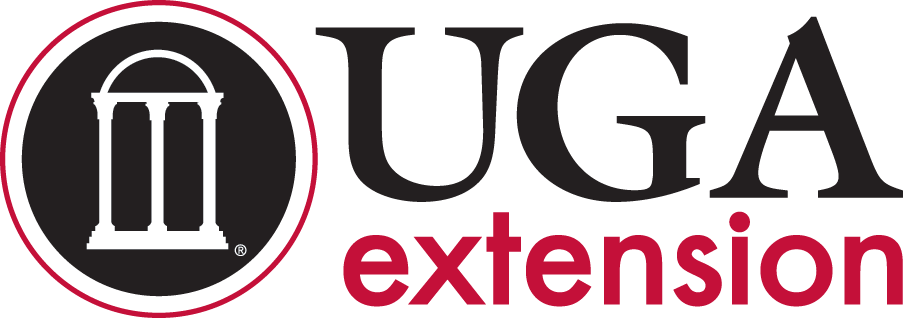 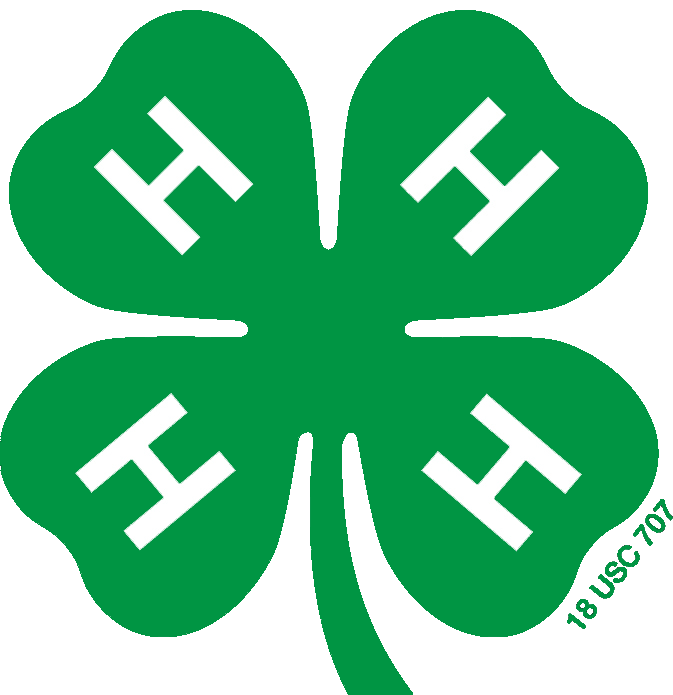 